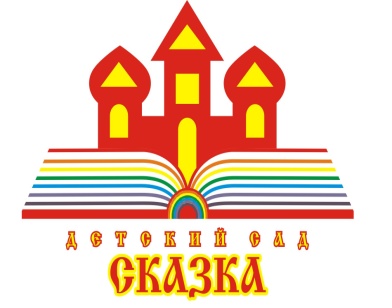 Консультация для родителейна тему: «Значение игр и игр-упражнений с мячом во всестороннем развитии ребенка»подготовил: Сугутова Наталья ОлеговнаИнструктор по физической культуре2022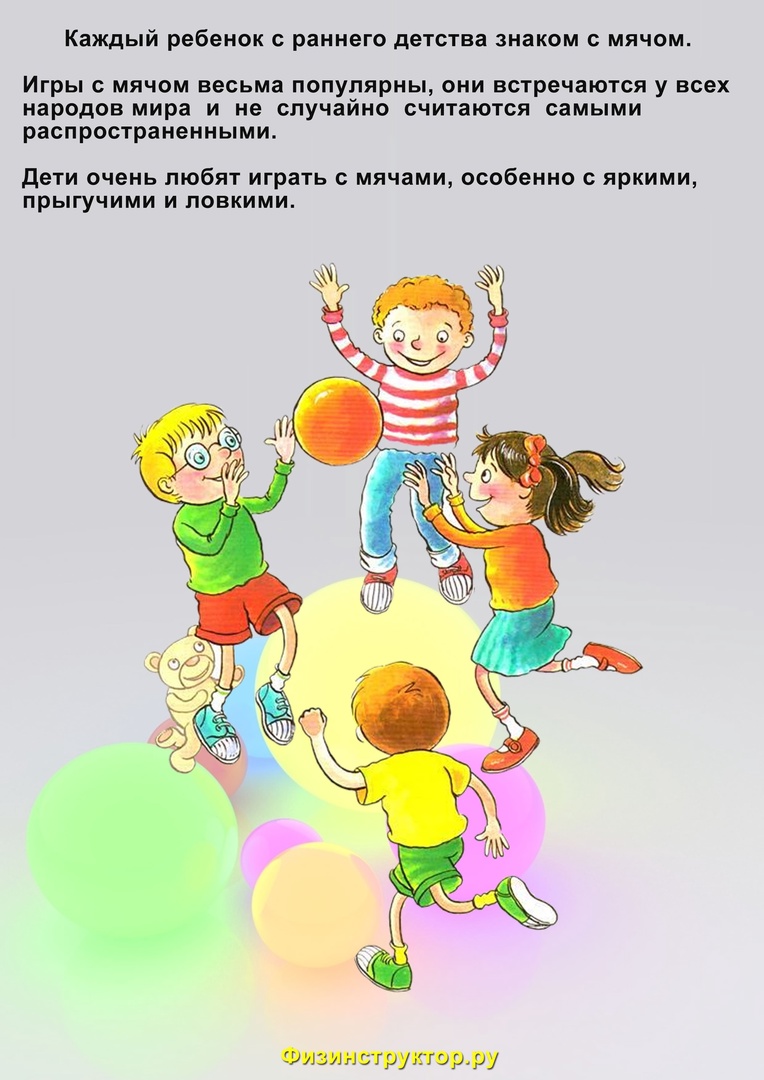 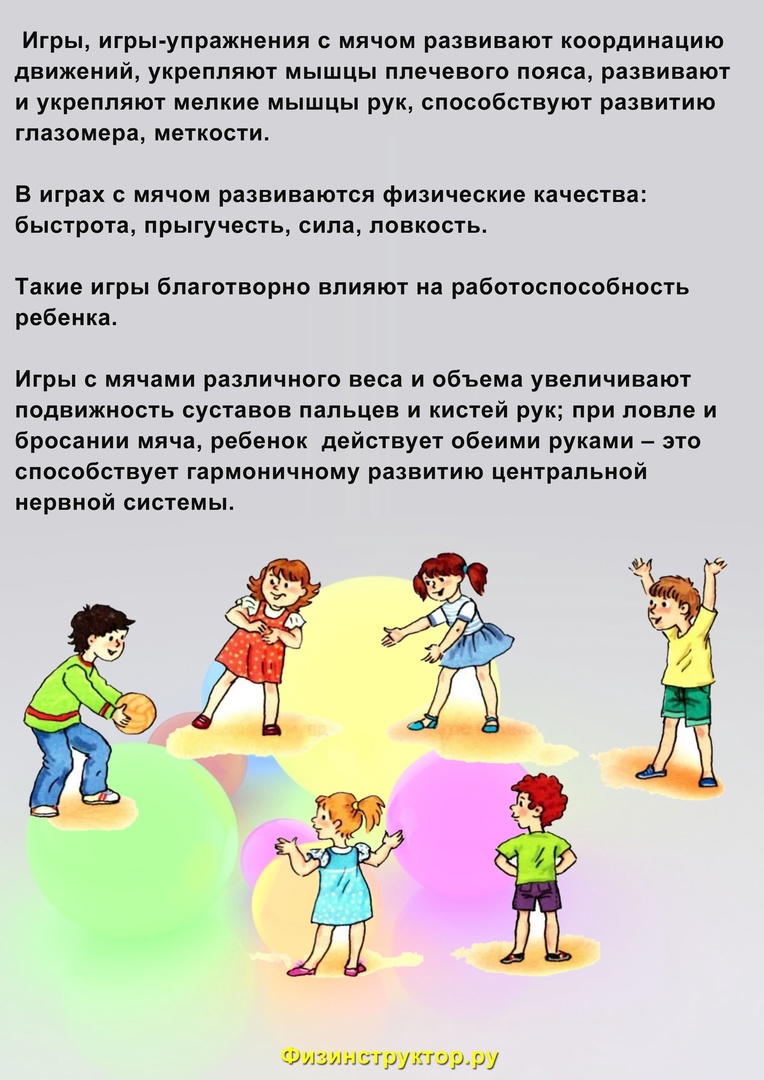 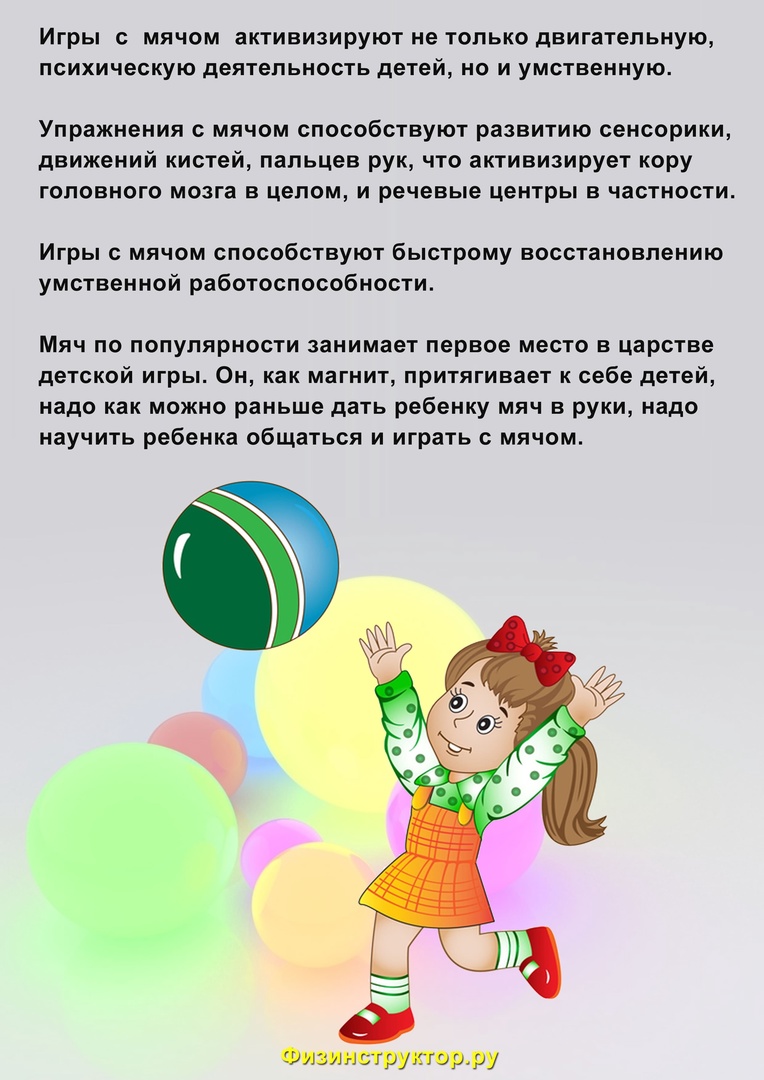 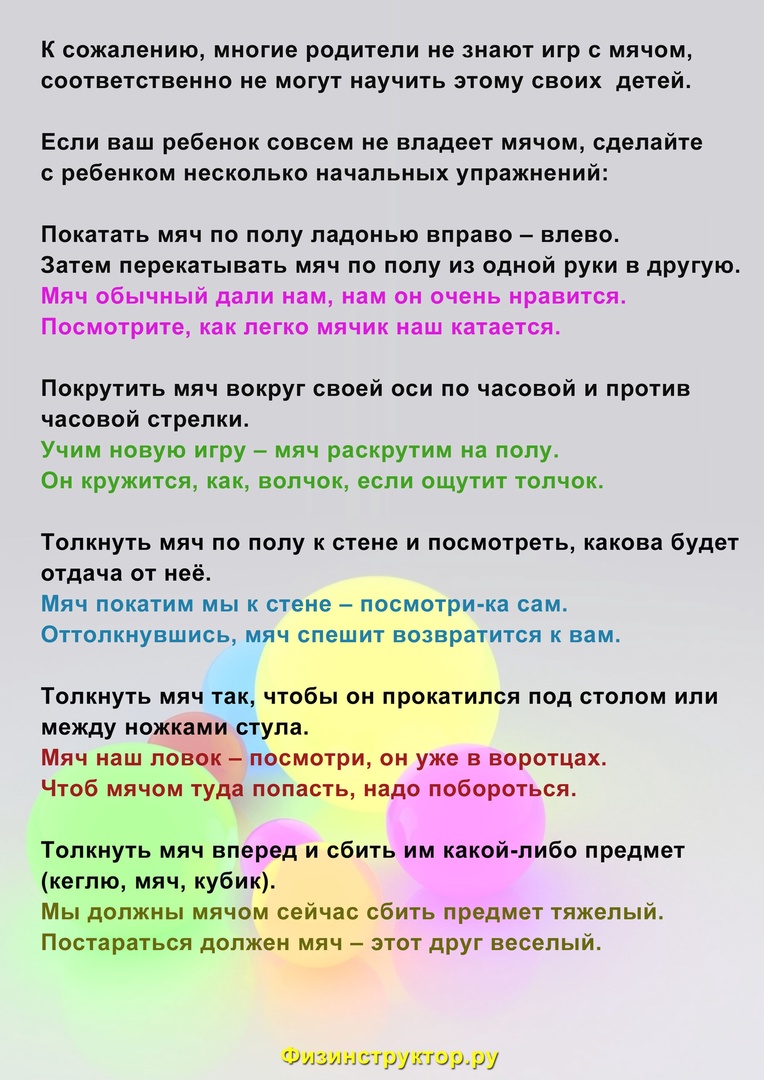 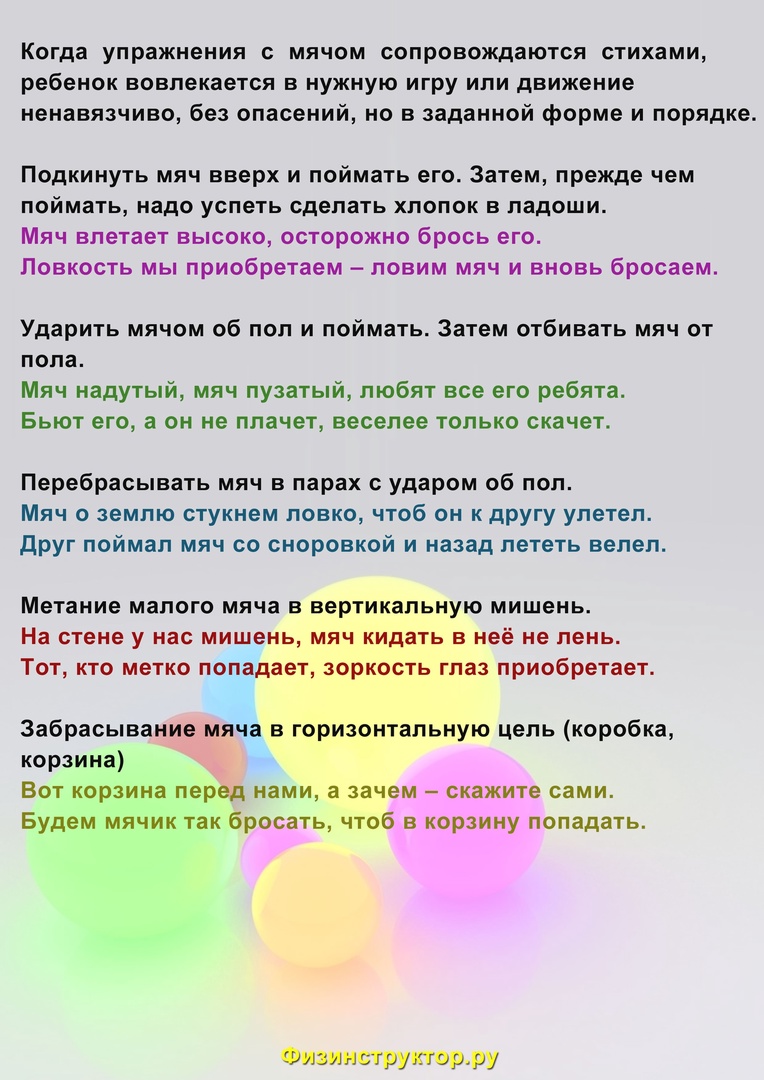 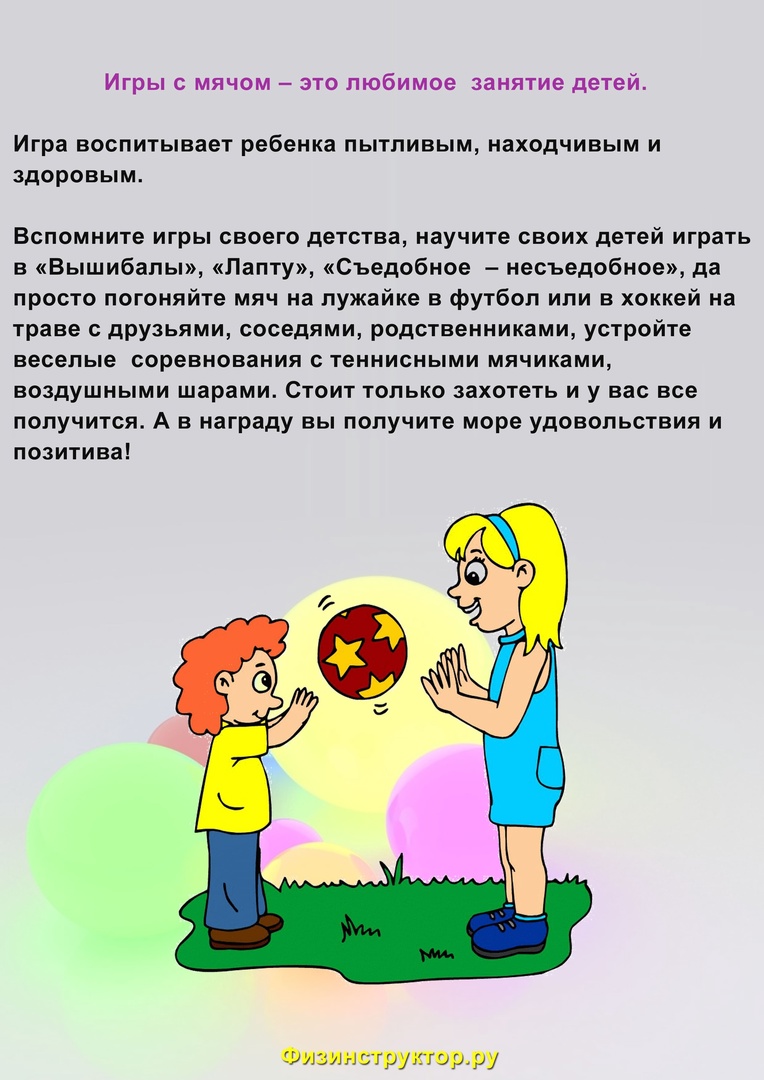 СП ДС «Сказка» ГБОУ СОШ №5 «ОЦ «Лидер» г.о. Кинель